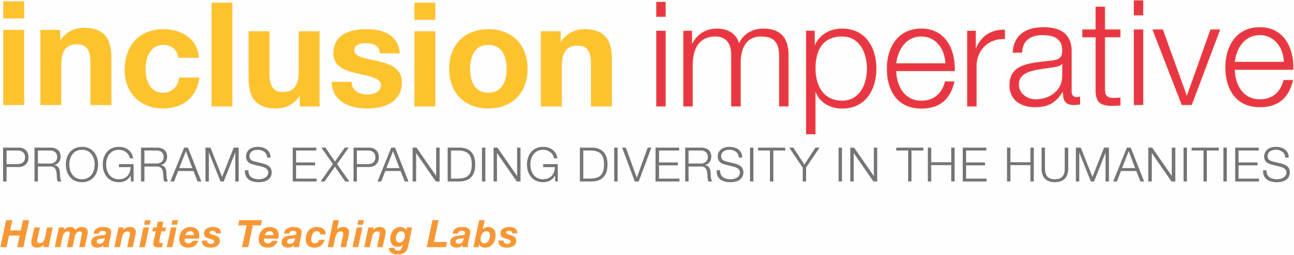 CALL FOR APPLICATIONS Course Transformation Support Grants for AY 2019-20The Dresher Center for the Humanities and Inclusion Imperative Program invite faculty applications for Humanities Teaching Lab (HTLabs) Course Transformation Support Grants. HTLab Course Transformation Support Grants offer flexible, movable resources for course transformation, syllabus redesign or the development of course projects. HTLab funding will support faculty and student training, digital and other tools, classroom technical support, speakers or consultants, stipends for community participants, and other teaching resources for community-engaged humanities teaching and learning that addresses the issues of race, equity, inclusion, and justice.Proposals will be accepted for up to $4,000 in HTLab support (per course) for between one and three courses to be offered in spring or fall 2020. Competitions will take place in each academic year: 2019-20, 2020-21, and 2021-22. HT Lab Course Transformation Support grants are open to all full-time UMBC faculty. One application will be accepted per applicant per year. Examples of types of support for courses might include training and technical support for community-based interviewing, film-making or podcasting; training and technical support for the creation of multimodal digital archives surrounding a community event or issue; support for course projects that report, collect, and analyze local news stories, personal histories, and/or narratives of cultural memory; training and support for the transformation of a curriculum, syllabus, or section of a course to make it more inclusive, and/or to include community-engaged projects, etc.  Applicants may request funding for direct technical training and support for students during the semester as they prepare and undertake community-engaged projects. Funds may be requested for outside speakers or consultants, stipends to community partners, or supplies and materials for the proposed work. Please include a budget of your proposed costs, as well as a plan for how and when the funds will be used.Before submission, applicants should discuss their proposed HTLab Course Transformation projects with Jessica Berman (jberman@umbc.edu), Dresher Center Director and Inclusion Imperative Project Director, and Rachel Brubaker (rbruba1@umbc.edu), Dresher Center Assistant Director. Send applications to inclusionimperative@umbc.edu with subject “HTLab Course Transformation Support.”Timeline Call for proposals: September 15, 2019Applications (see guidelines) due: December 9, 2019Awards announced: December 2019Application GuidelinesA complete application will consist of: Application Form (next page)
Proposal Narrative (2 double-spaced pages): The proposal narrative should include a detailed description of how HTLab Course Transformation funding will reshape a course syllabus, unit, project, or teaching methods. Successful HTLab Course Transformation projects will show a noticeable change in the structure and/or content of a course or project; its concern with issues of race, equity, inclusion, and justice; and its level of community engagement. Successful HTLab Course Transformation projects will also show a clear impact on student learning, especially in terms of students’ technological literacy and ability to undertake community-engaged projects. In your narrative, please discuss the anticipated changes prompted by your HTLab Course Transformation project and how you will assess them.
After the funded semester, HTLab Course Transformation project awardees will submit a short (1-2 pages) report on their grant-funded activities. They will be invited to present the results of their work at an Inclusion Imperative session.Summary Budget and Plan:
Applicants may request up to $4,000. The budget should include a list of requested items and/or activities and their estimated cost. Please describe how and when the funds will be used for the course and who will be performing the work. If some of the funds will be designated for food, applicants must discuss that amount with the Dresher Center in advance. All funds must be spent by the end of the course semester.  Chair’s signature indicating support for the course and willingness to offer it in the semester proposed.Before submission, applicants should discuss their proposed HTLab Course Transformation projects with Jessica Berman (jberman@umbc.edu), Dresher Center Director and Inclusion Imperative Project Director, and/or Rachel Brubaker (rbruba1@umbc.edu), Dresher Center Assistant Director.Course Transformation Support Grant ApplicationDue Date: December 9, 2019For best consideration, please submit all application materials by the due date.I have discussed my proposed project with Jessica Berman and/or Rachel Brubaker.My proposal narrative is attached.A summary budget is attached.I understand that if awarded an Inclusion Imperative Humanities Teaching Lab (HT Lab) Course Transformation Support Grant, I willsubmit a short (1-2 pages) report on funded activities, be invited to present the funded work at an Inclusion Imperative session, andspend funds by the end of the course semester and provide a summary of how and when funding was used.I have read and accept the conditions under which this fellowship will be awarded.APPLICANT (signature):		DATE:	Please indicate below that your Department Chair has reviewed this application, supports offering the course in the semester proposed, and foresees no impediments that will keep this applicant from completing the work described above.DEPARTMENT CHAIR (signature):	DATE:	Submit completed application package via email to inclusionimperative@umbc.edu with subject line “HTLab Course Transformation Support Grant” by December 9, 2019.COURSE TITLE:      COURSE TITLE:      NAME:       NAME:       ACADEMIC TITLE:       DEPARTMENT:       CAMPUS MAILING ADDRESS, PHONE, AND E-MAIL ADDRESS: CAMPUS MAILING ADDRESS, PHONE, AND E-MAIL ADDRESS: 